Opakování probrané látky – souhrn                                                                      2.3.2021Úkol pošli ještě dnes.Zaokrouhli na desetiny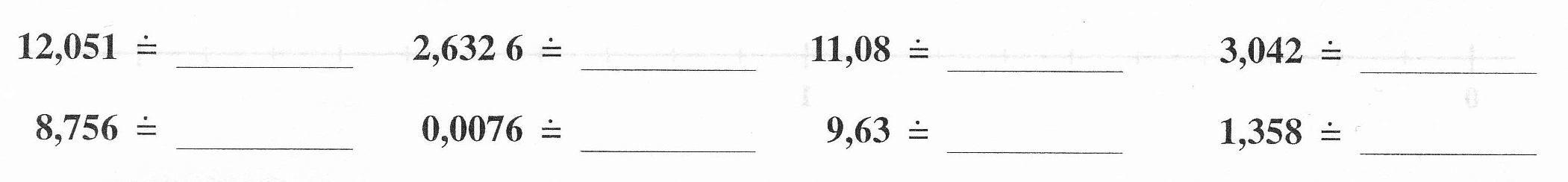 Zaokrouhli na setiny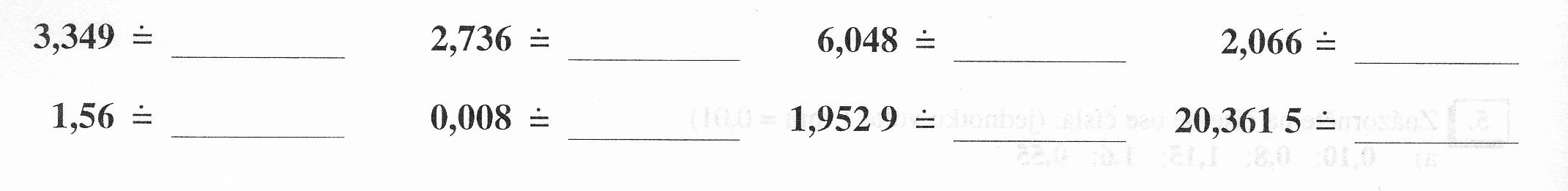 Zaokrouhli na jednotky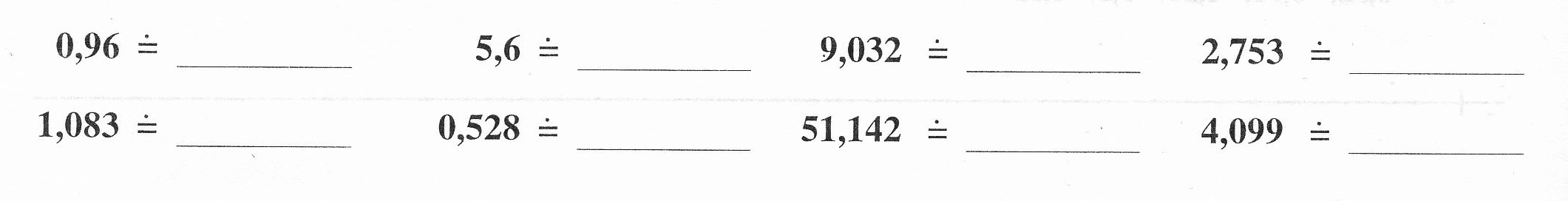 Vyplň chybějící údaje v „hadu“.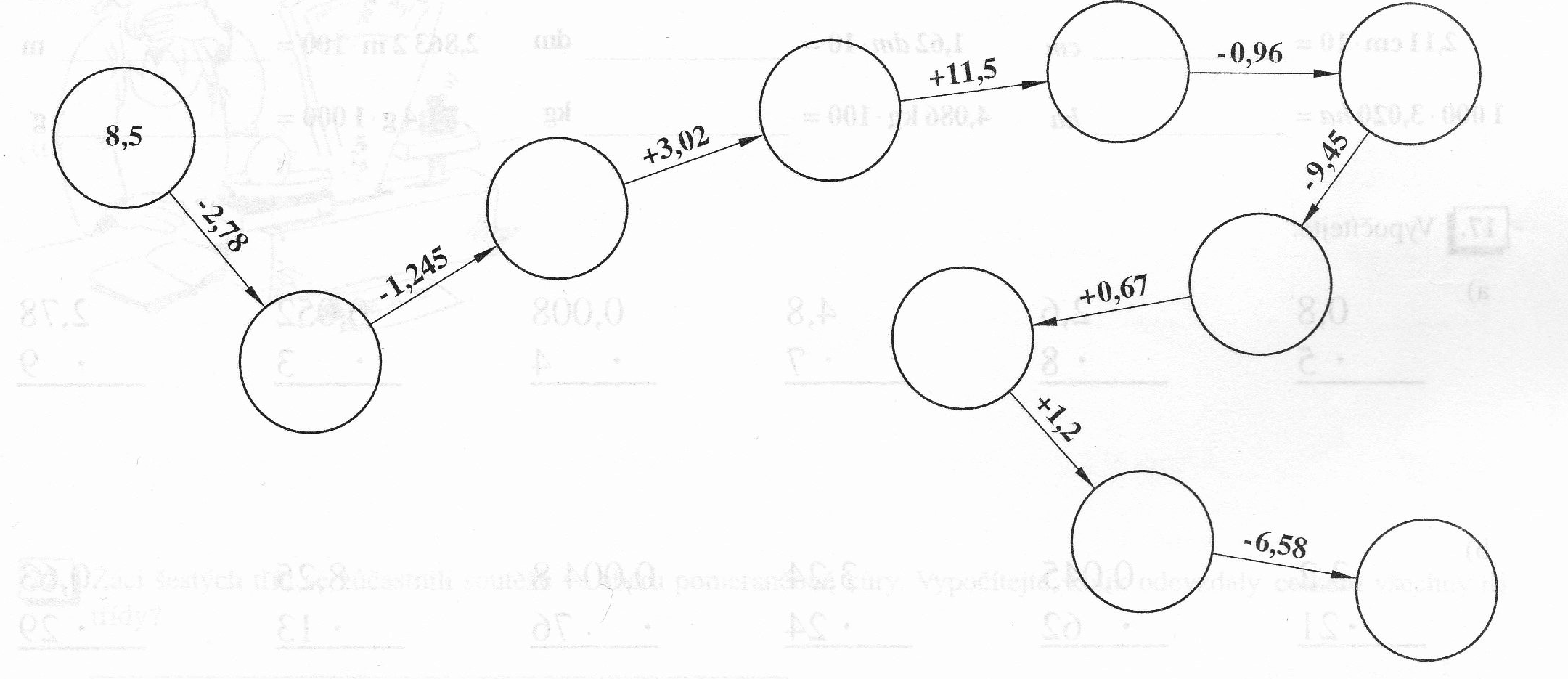 